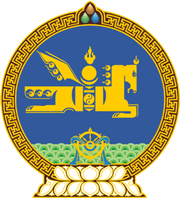 МОНГОЛ УЛСЫН ХУУЛЬ2022 оны 06 сарын 17 өдөр                                                                  Төрийн ордон, Улаанбаатар хот    ХАРИЛЦАА ХОЛБООНЫ ТУХАЙ ХУУЛЬД    ӨӨРЧЛӨЛТ ОРУУЛАХ ТУХАЙ	1 дүгээр зүйл.Харилцаа холбооны тухай хуулийн 3 дугаар зүйлийн 3.1.5 дахь заалтын, 12 дугаар зүйлийн 12.1 дэх хэсгийн “Аж ахуйн үйл ажиллагааны тусгай зөвшөөрлийн тухай хуулийн 15.16.1-15.16.3-т заасан” гэснийг “Зөвшөөрлийн тухай хуулийн 8.1 дүгээр зүйлийн 9 дэх хэсгийн 9.4, 9.8, 9.11-д заасан” гэж, 15 дугаар зүйлийн 15.1 дэх хэсгийн “Аж ахуйн үйл ажиллагааны тусгай зөвшөөрлийн тухай” гэснийг “Зөвшөөрлийн тухай” гэж тус тус өөрчилсүгэй.	2 дугаар зүйл.Харилцаа холбооны тухай хуулийн 12 дугаар зүйлийн 12.1.1 дэх заалтыг хүчингүй болсонд тооцсугай.	3 дугаар зүйл.Энэ хуулийг Зөвшөөрлийн тухай хууль /Шинэчилсэн найруулга/ хүчин төгөлдөр болсон өдрөөс эхлэн дагаж мөрдөнө. МОНГОЛ УЛСЫН 		ИХ ХУРЛЫН ДАРГА 				Г.ЗАНДАНШАТАР